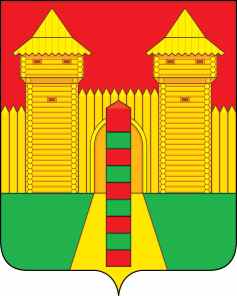 АДМИНИСТРАЦИЯ  МУНИЦИПАЛЬНОГО  ОБРАЗОВАНИЯ«ШУМЯЧСКИЙ  РАЙОН» СМОЛЕНСКОЙ  ОБЛАСТИРАСПОРЯЖЕНИЕот 09.12.2022г. № 311-р         п. ШумячиВ соответствии с Уставом Шумячского городского поселения  1. Внести в Совет депутатов Шумячского городского поселения проект решения «О внесении изменения в Положение о муниципальном контроле  на автомобильном транспорте, городском наземном электрическом транспорте и в дорожном хозяйстве в границах Шумячского городского поселения», утвержденное решением Совета депутатов Шумячского городского поселения от 21.10.2021 года № 40 «Об утверждении Положения о муниципальном контроле на автомобильном транспорте, городском наземном электрическом транспорте и в дорожном хозяйстве в границах Шумячского городского поселения».2. Назначить начальника Отдела городского хозяйства Администрации муниципального образования «Шумячский район» Смоленской области  Павлюченкову Людмилу Алексеевну официальным представителем при рассмотрении Советом депутатов Шумячского городского поселения проекта решения «О внесении изменения в Положение о муниципальном контроле на автомобильном транспорте, городском наземном электрическом транспорте и в дорожном хозяйстве в границах Шумячского городского поселения, утвержденное решением Совета депутатов Шумячского городского поселения от 21.10.2021 года № 40 «Об утверждении Положения о муниципальном  контролена автомобильном транспорте, городском наземном электрическом транспорте и в дорожном хозяйстве в границах территории Шумячского городского поселения».Глава муниципального образования «Шумячский район» Смоленской области                                             А.Н. ВасильевО внесении в Совет депутатов Шумячского городского поселения проекта решения «О внесении изменений в Положение о муниципальном контроле на автомобильном транспорте, городском наземном электрическом транспорте и в дорожном хозяйстве в границах Шумячского городского поселения», утвержденное решением Совета депутатов Шумячского городского поселения от 21.10.2021 года № 40 